Αθήνα  03.10.2020                                              Α Ν Α Κ Ο Ι Ν Ω Σ Η     Εγγραφές Εισαγομένων στα Τμήματα/Εισαγωγικές Κατευθύνσεις και στις Σχολές της Τριτοβάθμιας Εκπαίδευσης με τις ειδικές   κατηγορίες των Ελλήνων του Εξωτερικού, των τέκνων Ελλήνων υπαλλήλων που υπηρετούν στο εξωτερικό και των Ελλήνων αποφοίτων ξένων λυκείων του εξωτερικού ( ΟΜΟΓΕΝΕΙΣ) για το Ακαδ.  ΄Ετος  2022-—2023   Οι εγγραφές της εν λόγω κατηγορίας θα πραγματοποιηθούν από Τρίτη 4/10/2022 έως Τρίτη 11/10/2022 Δευτέρα –Τετάρτη –Παρασκευή ώρες 11:00 με 13:00 στη Γραμματεία του Τμήματος Φαρμακευτικής.Για να δείτε την εγκύκλιο του Υπουργείου και τα δικαιολογητικά εγγραφής πατήστε εδώΕπιπλέον Δικαιολογητικά κατά την εγγραφή: Φωτοτυπία ταυτότητας Δύο (2) φωτογραφίες τύπου ταυτότητας      3.   Πιστοποιητικό οικογενειακής κατάστασης για τους άρρενεςΌλες οι ανωτέρω διαδικασίες εγγραφής ολοκληρώνονται είτε από τον ίδιο τον υποψήφιο ή από νομίμως εξουσιοδοτημένο από αυτόν πρόσωπο.                                Από τη Γραμματεία του Τμήματος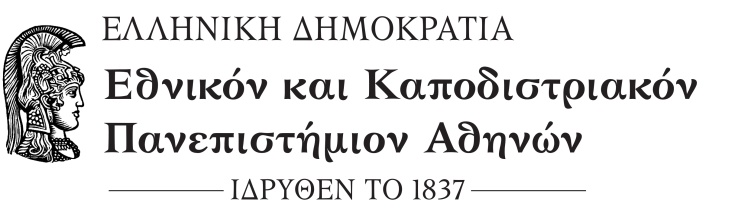     ΣΧΟΛΗ ΕΠΙΣΤΗΜΩΝ ΥΓΕΙΑΣ      ΤΜΗΜΑ ΦΑΡΜΑΚΕΥΤΙΚΗΣ